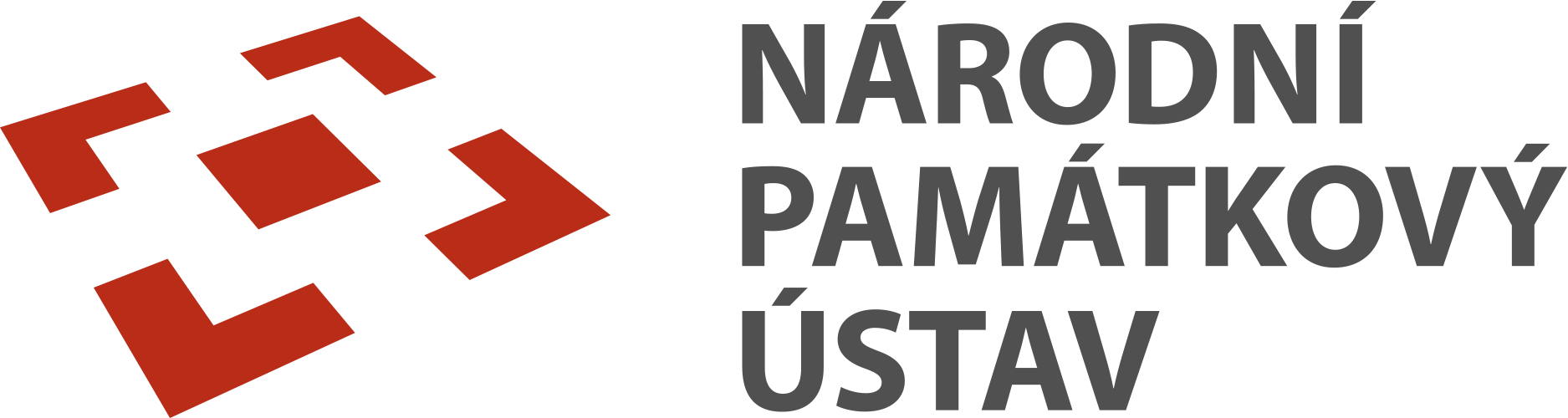 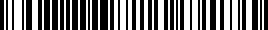 Národní památkový ústav, státní příspěvková organizaceIČO: 75032333, DIČ: CZ75032333,se sídlem: Valdštejnské nám. 162/3, PSČ 118 01 Praha 1 – Malá Strana,zastoupen: Mgr. Tomášem Řehořem, vedoucím správy SZ Žlebybankovní spojení: XXXXDoručovací adresa:Národní památkový ústav, správa státního zámku ve Žlebechadresa: Zámecká 1, 285 61 Žleby,tel.: XXXX(dále jen „objednatel“)aIvana Brandejskáse sídlem: Masarykova 413/15, 286 01 Čáslav – Nové MěstoIČ: 71286161	DIČ: XXXXzapsána v živnostenském rejstříku Obecního živnostenského úřadu Městského úřadu v Čáslavi dne 7. 6. 2017 pod č. j. ŽÚ 15689/17, bankovní spojení: XXXX  zastoupený: XXXX (dále jen „zhotovitel“)jako smluvní strany uzavřely v souladu se zákonem č. 89/2012 Sb., občanský zákoník, ve znění pozdějších předpisů, níže uvedeného dne, měsíce a roku tutosmlouvu o dílo:I. Předmět smlouvy – určení díla:Předmětem této smlouvy je úprava podmínek, za kterých zhotovitel provede pro objednatele následující dílo: komplexní sezónní údržba areálu zámeckého parku, který je nedílnou součástí NKP státního zámku Žleby (dále jen „dílo“).Tuto smlouvu uzavírá objednatel se zhotovitelem na základě veřejné zakázky pod názvem „SZ Žleby – komplexní sezónní údržba zámeckého parku“, č. zakázky v Národním elektronickém nástroji: N006/24/V00010020 – komplexní sezónní údržba areálu zámeckého parku.Smluvní strany se dohodly, že závaznou část jejich smluvních ujednání tvoří rovněž nabídka zhotovitele a zadávací dokumentace objednatele.Zhotovitel se zavazuje provést dílo řádně, kvalitně a včas. Objednatel se zavazuje řádně zhotovené dílo převzít a včas zaplatit cenu sjednanou podle této smlouvy.Zhotovitel se touto smlouvou zavazuje provést na svůj náklad a nebezpečí předmětné dílo pro objednatele. Práce a činnosti, specifikované v příloze č. 1 této smlouvy, budou realizovány na pozemcích par. č. st. 40, st. 67, st. 80, st. 81, st. 82, st. 89, st. 243, st. 244, 49, 53, 57, 58/1, 201, 212/1, 214, 217/1, 219, 224, 225, 229, 238/1, 238/9, 1012, 1013/1, 1013/2, katastrální území Žleby (797651). Uvedené pozemky jsou ve správě Národního památkového ústavu. Výjimku tvoří pozemek parc. č. 238/9, který je využíván jako parkovací plocha „Na hrázi“ a jako takový je s příslušnými právy a povinnostmi předmětem nájemní smlouvy s jiným subjektem.Uvedené pozemky, tvořící areál zámeckého parku, jsou podle charakteru členěny na čtyři samostatné části, jejichž komplexní údržba je předmětem této smlouvy:parterová část a parterové trávníky (horní, tzv. zámecká část parku);parková část a parkové trávníky (dolní, levobřežní část parku pod zámkem);lesoparková část a luční trávníky (zadní, pravobřežní část zámeckého parku – úsek „velkého meadru“ Doubravy;externí pozemky mimo areál zámeckého parku.Sjednaným místem provedení díla je areál státního zámku a zámeckého parku Žleby, národní kulturní památky, specifikovaný v čl. I., odst. 3. a 4. (dále jen „objekt“).Zhotovitel prohlašuje, že je způsobilý dílo provést a že v rozsahu odpovídajícím jeho odborné kvalifikaci veškeré místní či technické podmínky shledal způsobilé ke zhotovení díla. Zhotovitel prohlašuje, že zadání je kompletní a nepotřebuje žádné změny či úpravy. II. Doba a místo plnění a další podmínky:Smluvní strany se dohodly na provedení díla v následujících termínech:	zahájení prací na provedení díla: po nabytí účinnosti této Smlouvy o díloukončení prací: 31. 12. 2024 včetně odstranění všech vad a nedodělků.Zhotovitel se zavazuje zhotovit dílo a řádně jej předat objednateli na adrese objednatele uvedené v záhlaví této smlouvy.Objednatel dílo není povinen převzít, nebude-li dodáno v požadovaném množství, jakosti či druhu provedení.O průběhu plnění předmětu díla je zhotovitel povinen vést „provozní deník“, který bude uložen v místě plnění. Deník musí být v pracovní dny a v pracovní době přístupný oprávněným osobám objednatele, případně jiným osobám, oprávněným do deníku zapisovat či jej kontrolovat. Originál deníku je zhotovitel povinen předat kastelánovi objektu po dokončení díla. Do deníku zapisuje zhotovitel skutečnosti rozhodné pro provádění díla a to zejména:informace o počtu pracovníků za každý odpracovaný den;specifikaci prací, služeb a dodávek provedených v daný den;informace o aktuálním počasí a časovém postupu prací na díle;informace o událostech nebo překážkách majících vliv na provádění díla;informace o dalších skutečnostech požadovaných objednatelem;	deník bude veden dle přiměřeně příslušných ustanovení právních předpisů o Stavebním deníku;zhotovitel se zavazuje provádět zápisy do deníku formou denních záznamů s tím, že veškeré okolnosti rozhodné pro plnění díla musí být zapsány zhotovitelem v ten den, kdy nastaly.Smluvní strany sjednaly, že objednatel má nad rámec ustanovení § 2605 občanského zákoníku lhůtu 7 dní, po kterou může na zhotoviteli nad rámec zákona dále uplatňovat zjevné vady díla.Zhotovitel odpovídá, že si dílo zachová užitné vlastnosti i po jeho převzetí a poskytuje objednateli záruku za jakost díla v délce 24 měsíců ode dne předání díla. Záruční doba na reklamovanou část díla neběží po dobu počínající dnem uplatnění reklamace a končící dnem odstranění vady.Zhotovitel je povinen odstranit bez prodlení a bezplatně zjištěné vady svých prací nebo dodávek (nedohodnou-li se strany jinak, musí vady odstranit do 5 pracovních dnů). V případě prodlení zhotovitele s provedením díla, anebo s odstraněním vady díla, je zhotovitel povinen uhradit objednateli smluvní pokutu ve výši 1000,- Kč, a to za každý, byť i jen započatý den prodlení. III. Cena díla a platební podmínkyCelková cena díla je 749.920,- Kč bez DPH (dodavatel není plátcem DPH). Celková cena díla tedy činí 749.920,- Kč (slovy: sedmsetčtyřicetdevěttisícdevětsetdvacetkorun). Sjednaná cena díla je konečná a nepřekročitelná a zahrnuje provedení a dodání díla, jakož i veškeré výlohy, výdaje a náklady vzniklé zhotoviteli v souvislosti se zhotovením a předáním díla. Změna ceny je možná pouze na základě písemného dodatku a v souladu s platnými právními předpisy (zejm. zákonem o zadávání veřejných zakázek). Objednatel neposkytuje zhotoviteli žádné zálohy.Účastníci smlouvy se dohodli, že cena za dílo bude zhotoviteli průběžně hrazena na základě faktury, vystavené zhotovitelem vždy za období jednoho měsíce, se splatností nejméně 21 dní. Fakturu je zhotovitel oprávněn vystavit po řádném provedení a předání předmětu díla. Součástí každé faktury bude příloha s výkazem objemu provedených prací a specifikací konkrétních pracovních činností.Daňový doklad musí obsahovat všechny náležitosti řádného účetního a daňového dokladu dle příslušných právních předpisů, zejména zákona č. 235/2004 Sb., o dani z přidané hodnoty, ve znění pozdějších předpisů, dále musí splňovat smlouvou stanovené náležitosti, jinak je objednatel oprávněn jej vrátit s tím, že zhotovitel je poté povinen vystavit nový s novým termínem splatnosti. V takovém případě není objednatel v prodlení s úhradou.Objednatel je oprávněn provést zajišťovací úhradu DPH na účet příslušného finančního úřadu, jestliže se zhotovitel stane ke dni uskutečnění zdanitelného plnění nespolehlivým plátcem dle zákona o dani z přidané hodnoty.Zhotovitel prohlašuje, že ke dni podpisu smlouvy není nespolehlivým plátcem DPH dle § 106 zákona č. 235/2004 Sb., o dani z přidané hodnoty, v platném znění, a není vedena v registru nespolehlivých plátců DPH. Zhotovitel se dále zavazuje uvádět pro účely bezhotovostního převodu pouze účet či účty, které jsou správcem daně zveřejněny způsobem umožňujícím dálkový přístup dle zákona č. 235/2004 Sb., o dani z přidané hodnoty, v platném znění. V případě, že se Zhotovitel stane nespolehlivým plátcem DPH, je povinen tuto skutečnost oznámit objednateli neprodleně (nejpozději do 3 pracovních dnů ode dne, kdy tato skutečnost nastala) na email objednatele uvedený v hlavičce této smlouvy. V případě porušení oznamovací povinnosti je zhotovitel povinen uhradit objednateli jednorázovou smluvní pokutu ve výši částky odpovídající výši DPH připočtené k celkové ceně díla.IV. Společná a závěrečná ustanoveníZhotovitel se vzdává svého práva namítat nepřiměřenou výši smluvní pokuty u soudu ve smyslu § 2051 zákona č. 89/2012 Sb., občanský zákoník, ve znění pozdějších předpisů. Smluvní pokuty dle této smlouvy jsou splatné do 21 dnů od písemného vyúčtování odeslaného druhé smluvní straně. Uhrazením smluvní pokuty není dotčen nárok na náhradu škody. Nárok na úhradu smluvní pokuty ani škody není nikterak dotčen odstoupením od smlouvy.Objednatel je oprávněn provést zápočet svého i nesplatného nároku na zaplacení smluvní pokuty proti nároku zhotovitele na zaplacení ceny díla nebo jeho části.Tato smlouva byla sepsána ve dvou vyhotoveních. Každá ze smluvních stran obdržela po jednom totožném vyhotovení.Tato smlouva nabývá platnosti a účinnosti dnem podpisu oběma smluvními stranami. Pokud tato smlouva podléhá povinnosti uveřejnění dle zákona č. 340/2015 Sb., o zvláštních podmínkách účinnosti některých smluv, uveřejňování těchto smluv a o registru smluv (zákon o registru smluv), nabude účinnosti dnem uveřejnění a její uveřejnění zajistí objednatel. Smluvní strany berou na vědomí, že tato smlouva může být předmětem zveřejnění i dle jiných právních předpisů.Zhotovitel odpovídá za škody způsobené při realizaci díla nebo v souvislosti s ním objednateli nebo třetím osobám podle obecně platných předpisů. Zhotovitel odpovídá i za škodu při realizaci předmětu této smlouvy nebo v souvislosti s ní objednateli nebo třetím osobám, způsobenou poddodavatelem. Zhotovitel se zavazuje učinit potřebná účinná opatření k zamezení vzniku škod či k její případné náhradě.  Zhotovitel odpovídá za dodržování platných právních předpisů, zejména v oblasti BOZP a PO. Zhotovitel musí zajistit bezpečnost všech osob, včetně návštěvníků v době provádění prací. Jedná se především o dodržování bezpečnostních předpisů, zohlednění bezpečnostních, provozních a hygienických požadavků, a to i za nutnosti zajištění odpovídajících bezpečnostních opatření, které hradí zhotovitel a má je již zahrnuty v ceně díla. Zhotovitel bude při pohybu v prostorách národní kulturní památky respektovat speciální bezpečnostní režim stanovený objednatelem. O termínech a podmínkách pobytu v objektu rozhoduje objednatel, a to zejména prostřednictvím vedoucího správy památkového objektu. Smluvní strany se zavazují spolupůsobit jako osoba povinná v souladu se zákonem č. 320/2001 Sb., o finanční kontrole ve veřejné správě a o změně některých zákonů (zákon o finanční kontrole), ve znění pozdějších předpisů.Smlouvu je možno měnit či doplňovat výhradně písemnými číslovanými dodatky. Smluvní strany prohlašují, že tuto smlouvu uzavřely podle své pravé a svobodné vůle prosté omylů, nikoliv v tísni a že vzájemné plnění dle této smlouvy.Informace k ochraně osobních údajů jsou ze strany NPÚ uveřejněny na webových stránkách XXXXv sekci „Ochrana osobních údajů“.Přílohy: 1)   	Specifikace parkových ploch a terénu k veřejné zakázce „SZ Žleby – komplexní sezónní údržba  	zámeckého parku“2) 	Krycí list nabídky „SZ Žleby – komplexní sezónní údržba zámeckého parku“3) 	Rozsah, specifikace a četnost provádění zahradnických a údržbových prací … (včetně položkového rozpočtu)příloha č. 1. Smlouvy o dílo:specifikace parkových ploch a terénu k veřejné zakázce „SZ Žleby – komplexní sezónní údržba zámeckého parku“Práce a činnosti specifikované níže budou prováděny na pozemcích par. č. st. 40, st. 67, st. 80, st. 81, st. 82, st. 89, st. 243, st. 244, 49, 53, 57, 58/1, 201, 212/1, 214, 217/1, 219, 224, 225, 229, 238/1, 238/9, 1012, 1013/1, 1013/2, k. ú. Žleby (797651). Uvedené pozemky jsou ve správě Národního památkového ústavu. Výjimku tvoří pozemek parc. č. 238/9, který je využíván jako parkovací plocha „Na hrázi“ a jako takový je s příslušnými právy a povinnostmi předmětem nájemní smlouvy s jiným subjektem. Členění území zámeckého parku a zahradních ploch:PARTEROVÁ ČÁST a parterové trávníky (horní, tzv. zámecká část parku):areál Předzámčí – prvního (dolního) nádvoří s přístupovou rampou;vnitřní Arkádové nádvoří;prostor dolního „širokého“ parkánu (okružní přístupové cesty) v úseku od 1. brány k Černé bráně;areál Podzámeckého dvora (PDZD) a podzámecká, tzv. zásobní zahrady;jižní trojúhelný výběžek zámecké ostrožny s vyhlídkou (klidová zóna);prostor horního (vysokého) parkánu obíhající budovu horního zámku;travnaté pásy při patě hradeb dolního zámku podél cesty Na valech (mezi Parkovou věží a náměstím; travnatý pás v Zámecké ulici při patě západní hradby Podzámeckého dvora;travnatý pás pod vyvýšenou patou severní hradby zásobní zahrady na jižní straně náměstí;komplexní cestní systém, komunikace a úseky, které jsou nedílnou součástí předmětných ploch.PARKOVÁ ČÁST a parkové trávníky (dolní, levobřežní část parku pod zámkem):západní louka „Na hrázi“ včetně porostů oddělujících park od parkovací plochy „Na Hrázi“;jižní louka (mezi náhonem, jižním svahem a hradební zdi s cestou „Na valech“);partie „na špici“ při náhonu u lesní správy;  nadjezí levobřežní (podzámecká část u splavu – před lávkou);podjezí levobřežní (podzámecká část u splavu – za lávkou)hlavní komunikace do parku ve směru od zámku – cesta „Na valech“ (v úseku od Parkové věže k náhonu);  bezbariérová, tzv. ostrožní cesta v jižním svahu (od louky „Na hrázi“ pod Holubovou věž) včetně zděných konstrukcí;východní, jižní a západní svah zámecké ostrožny;komplexní cestní systém, komunikace a úseky, které jsou nedílnou součástí předmětných ploch.LESOPARKOVÁ ČÁST a luční trávníky (zadní, pravobřežní část zámeckého parku – úsek „velkého meandru“ Doubravy):nadjezí pravobřežní – podél řečitě nad splavem a tzv. nová louka;podjezí pravobřežní – podél řečitě u splavu a při nadjezí, svahový terén pod „Horní loukou“;severní pravobřežní partie před Mišákovou bránou (úsek brána – lávka);SV svah pod ohradní zdí (při silnici); centrální stráň pod „Horní loukou“ (nad splavem);tzv. „Horní louka“, louka „U dubu“, louka „Na Žluťáku“;severovýchodní (horní) část zalesněné partie „pod školkou“; východní partie lesoparku „pod strží“;JV partie lesoparku při „Žluťáku“ a u „zbořeného mostu“;jižní část říčního meandru a prostor suchého poldru v plném rozsahu;komplexní cestní systém, komunikace a úseky, které jsou nedílnou součástí předmětných ploch, včetně vjezdových vrat „pod školkou“; externí pozemky mimo areál zámeckého parku:pozemek „U kapličky“ (naproti čerpací stanici „Na Sibiři“);pozemek kolem Auersperské klasicistní hrobky u kostela ve Žlebech.Rozsah, specifikace a četnost provádění sezónních zahradnických a údržbových prací (včetně souvisejících činností) v zámeckém parku a na zahradních plochách je předmětem přílohy č. 2. Smlouvy o dílo.V……………………., dne ………………..…………              …………………………………………..(podpis objednatele)/razítko/V ………….……………., dne ……………………..…………………………………………..    (podpis zhotovitele)  /razítko/V ……………….……, dne ……..…………………..     …………………………………………………..(podpis objednatele)/razítko/V …………………..…., dne ……………..……………..           ………………………………………………..(podpis zhotovitele)/razítko/